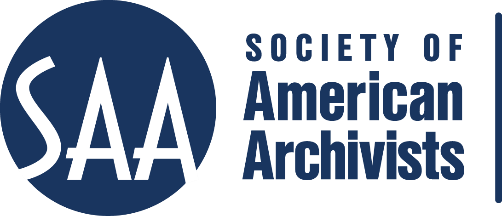 Guidelines for Accessible Archives for People with DisabilitiesTable of ContentsPreface and AcknowledgementsThe SAA Task Force to Revise Best Practices on Accessibility was convened in November 2017 to revise the Best Practices for Working with Archives Researchers with Physical Disabilities and Best Practices for Working with Employees with Physical Disabilities standards developed by the Joint Archives Management/Records Management Roundtables Working Group on Accessibility in Archives and Records Management and adopted by SAA in 2010. The Task Force wishes to thank the members of the predecessor Working Group for their pioneering efforts in assembling resources and laying the foundation for our approach.IntroductionThe Americans with Disabilities Act (ADA) defines someone with a disability as “a person who has a physical or mental impairment that substantially limits one or more major life activities.” The World Health Organization estimates that 15% of the world's population, over 1 billion people, have a disability. As described in the World Report on Accessibility, “Disability is part of the human condition – almost everyone will be temporarily or permanently impaired at some point in life, and those who survive to old age will experience increasing difficulties in functioning.” There are many types of disabilities which can affect a person’s vision, movement, thinking, memory, learning, communicating, hearing, social interactions, and mental health. Archivists interact daily with people living with both visible and hidden disabilities. Within the archival profession the term accessibility commonly refers to the general discoverability and ease of use of archival collections. In the context of enabling equal or equivalent access to archival facilities and services for people with disabilities, accessibility refers to minimizing or eliminating barriers. Accessibility should be integral to institutional cultures, workflows, and services. These Guidelines provide recommendations and suggest resources to help archivists provide services and spaces that are accessible and inclusive. They encourage respect for each person's right of physical control of their own body, assistive devices and related accommodations. They advise compliance with the ADA and other external accessibility standards, including at institutions that are not legally mandated to do so. Institutions are encouraged to conduct periodic comprehensive accessibility reviews touching on all areas of these Guidelines. Even if an institution does not have all the tools to accommodate every person’s differing abilities, working towards accessibility is key. Core Values for AccessibilityThe Society of American Archivists, representing the archival profession, is committed to minimizing barriers and providing equal or equivalent access for people with disabilities to archival facilities, workplaces, services, and operations. The following Core Values for Accessibility inform all aspects of these Guidelines. Treat every person with dignity and respect.Consider people first in all accessibility decisions.Respect privacy. Disabilities are not always visible. Disclosing a disability is a choice. Respect personal boundaries. Physical assistive devices are considered part of the body of the person using those devices.Be flexible in interactions with people, physical spaces, policies, operations, and services.Factor accessibility into every aspect of institutional spaces, policies, and services.Effective CommunicationRespect and courtesy are the backbone of good communication. A respectful and welcoming environment is based upon listening carefully to one another, being sensitive to a person’s specific needs, advocating for accessibility, maintaining flexibility, and taking concrete actions to support employees and patrons with diverse abilities. Respect privacy. A person should not need to unwillingly disclose a disability. Listen carefully to a person requesting accommodation, even if their disability is not obvious to you. Find the best way to meet their specific need.Ask if and how someone may need assistance. Two people with the same disability may choose different accommodations. Respect boundaries and listen if someone declines assistance. Only touch a person with their consent.Use the preferred disability terminology of the person you are speaking with or about. The standard approach is to use person-first language, which emphasizes the person and not the disability. However, there is no unified disability community and some people may prefer identity-first language which acknowledges their disability as a defining characteristic to their identity. Avoid outdated language. Give your full attention to each person. Position yourself at a height that is comfortable for the person with whom you are speaking. When working with a person with a vision disability, identify yourself and use clear verbal communication. When working with a person with a hearing disability, speak directly to the person to allow them to see your lips clearly. Ask if they would prefer other means of communication.Allow and encourage people to use assistive devices and technologies.Physical EnvironmentBuildings and Grounds Follow the Americans with Disabilities Act Accessibility Guidelines for Buildings and Facilities (ADAAG) to ensure that access to parking lots, walkways, bathrooms and other utilities, and access points of buildings are accessible to people with disabilities. Make venue accessibility information easily available on your institution’s website and in other relevant locations. Provide a way for visitors to contact your institution to request any needed accommodations. At least one door should have automatic openers and should be wide enough (i.e. 36 inches) to accommodate wheelchairs and scooters.Eliminate obstacles that could be tripping hazards for people with sight disabilities or who use scooters/wheelchairs.Aisles/stacks should be wide enough (i.e. 36 inches minimum and 42 inches preferred) to accommodate wheelchairs and scooters. If they are not wide enough for wheelchairs to turn around (i.e. 48 inches), they should be open at both ends to prevent the need to back up for long distances. If a public elevator is not available, visitors should be permitted to use employee elevators while accompanied by an employee.Bathrooms should have wheelchair-accessible toilets and sinks as well as proper disposal containers for medical and personal hygiene.Signage should be in large print, with high contrast between letters and backgrounds. Signs should be printed on non-glare surfaces. Whenever possible, Braille should be included in standardized locations.Manually operated compact shelving should be avoided unless it is possible to ensure that someone with a disability can turn the crank arms. Electrically operated compact shelving is recommended. Flooring should comply with archival facility guidelines endorsed by the SAA,  such as sealed concrete, low-pile carpet or carpet tiles, or sealed wood floors.Venues should be smoke-free and fragrance-free out of consideration for people who are sensitive to smells.Venues should have zoned temperature and humidity controls which balance the preservation of the collections and the comfort of employees and visitors.Reading RoomThe reference desk should be designed to flexibly accommodate both researchers and employees. At least a portion of the desk should be at a lower height to enable people using wheelchairs to interact with employees at eye level. If the desk is not accessible, an employee should meet the researcher in a more accessible location within the room.Consider having dual screens at the reference computer so that a researcher can follow what the employee is doing. Enable communicating via chat if needed.Chairs should be height and ergonomically adjustable and mobile. Provide a variety of chair sizes and styles to accommodate all visitors. At least one reading room table should be height adjustable.Consider providing an extra wheelchair or other mobility tools for visitors to borrow on site.Emergency PlanningAll emergency/evacuation plans should include provisions for people with disabilities. All employees should be thoroughly familiar with emergency/evacuation/securing-in-place procedures for themselves and others. Workspaces for employees who need extra time to exit the building should be located as near as possible to safe exits.Make responding emergency service personnel immediately aware of any individuals who need assistance, including their specific needs and location.Alarms should provide both audio and visual signals.Alarms should be visible and audible from anywhere in public areas, employee areas, and stacks and in all stairwells, storage areas, and restrooms.Fire alarms should be maintained and strobe lights should be synchronized. Be aware that flashing lights may trigger epileptic seizures. Floor plans featuring emergency exits should be visible within the reading room and employee areas, and available online.Public ServicesProvide an easy way for visitors to request accommodations for research visits, tours, exhibits and programs. Offer appointments to review accessibility options for researchers. Train employees to be flexible and sensitive to accessibility requests relating to using assistive devices, allowing extra time on machines, or providing additional employee assistance. Be sensitive to behavior that may be a symptom of an invisible disability. For example, a fidgety researcher may be in pain and trying to find a comfortable position rather than nervously contemplating theft. A person with limited dexterity may turn pages differently, but still safely. Employees should be willing to assist researchers in registering, requesting, and physically accessing reading room and closed stacks materials. Encourage and permit researchers to bring in their own assistive equipment, adaptive software, and assistants that best meet their needs.Equip at least one computer or tablet with adaptive technology. Examples include but are not limited to text-to-speech software and screen magnification applications. Tablets should have a stand and assistive apps should be preloaded.Employees should be trained to use any assistive equipment and adaptive software available in the reading room.Employees should be trained in appropriate procedures for accommodating service animals.Consider offering email and chat services to support researchers who are deaf, nonverbal, or who may not be able physically to visit the repository.Consider designating an alternative venue for researchers with sensory disabilities or other needs to access materials with employee supervision.Consider compiling a list of local sign language interpreters, note-takers, and readers for researchers to contact.Consider utilizing transcribing-on-request for researchers.Exhibitions and Public ProgrammingWhen planning an exhibit or public program, make it as accessible as possible by engaging multiple senses. Creative exhibitions can utilize a range of visual, aural, cognitive and physical abilities in their design.Remove architectural barriers to allow wheelchair access. Make sure exhibit cases and surrounding furniture are not hazards for someone who is blind and that nothing hangs too low from the ceiling or sticks out too far into pedestrian traffic.Exhibit items and their labels should be visible to a seated person. For example, if labels or materials are stored on a flat surface, angle them for better visibility. Use a simple font and avoid low contrast or overly busy backgrounds for text. Fonts should be no less than 18 point. Use short sentences with straightforward language.Use alternative tools, such as Braille, audio recordings, or an equivalent online format, to describe exhibits for patrons with low or no vision.Consider creating a digital component (i.e. a blog post, LibGuide, or online exhibit) to facilitate access for individuals who may not be able to visit or visually access an exhibit. Consider providing a (ideally tactile) QR code at the exhibit for visitors with smartphones to easily link to the digital content.Provide a transcript and/or closed-captioning for audio or audiovisual components.Provide repository contact information and include a statement encouraging visitors to request needed accommodations in advance. For example: To request disability related modifications or to ask questions about the event or its location please contact: (insert contact information).Consider online streaming of public events for people who may not be able to physically attend the event. If doing so, ensure high quality audio is captured and provide closed captioning and a transcription.Ensure that all speakers use a microphone. To facilitate lip-reading, speakers should face the audience. Consider having sign-language interpreters available for tours or presentations.Workplace Accessibility Workplace Policies and ProceduresFlexibility is the watchword for workplace policies and procedures. Necessary and helpful workplace accommodations are unique to the individual employee. Know the current disability-related policies at your institution, including procedures for providing accommodations to employees with disabilities.Develop and disseminate policies and procedures and support training and continuing education that promotes a welcoming, respectful, and inclusive environment for all employees. Undertake regular policy reviews by all employees to encourage understanding of how best to respectfully communicate and assist people with disabilities.Assess whether specific requirements are truly essential for a position when drafting a job description (i.e. lifting boxes, pushing carts and typing at certain minimum speeds). Be creative about finding alternatives, including utilizing assistive technology. Follow ethical interview practices. It may be illegal to ask if someone has a disability or force them to disclose their disability. Provide an opportunity for an interviewee to request any needed accommodations without forcing disclosure of any disabilities or conditions.Work cooperatively to meet the needs of an employee requesting a reasonable accommodation. This includes accommodations for disabilities that are not obvious or visible, such as lighting or noise reduction or workplace relocation requests. Be open to modifying job tasks to be appropriate for an individual’s capabilities.Be flexible with arrival and departure times and allow for longer and/or more frequent breaks.Allow longer periods for work to be completed.Allow employees to work from home on appropriate tasks when needed.Allow employees to take unpaid leave when all paid leave has been exhausted.Create all work-related documents, including digital content, in ways that are accessible for all employees. Conduct all meetings and group work in ways that allow full participation of all employees. Work Spaces Ensure that work spaces, including aisles and storage areas, are ADA compliant. Locate work spaces for employees with disabilities as near as possible to the materials they need to complete their work. Ensure that employee offices and break rooms are accessible.Modify workstations to include helpful or necessary adaptive equipment or adjustable furniture. Provide helpful and necessary assistive technology and support training the employee to use it.Institutional SupportCreating and sustaining an accessible workplace and research environment depends upon administrators making accessibility a priority. Accessibility must be factored into every aspect of operations, including but not limited to budgeting, hiring, collection development, digital resources, outreach, and public services. Accessibility is a vital element in promoting the archival profession’s values of diversity, equity, and inclusion. Hire and retain people with disabilities and make a commitment to ensure that they can participate, be heard, and be supported in the workplace.Establish an employee point person or committee to address and advocate for accessibility on behalf of employees and visitors.Include accessibility provisions in budget planning such as for building improvements, furnishings, assistive technologies, and other strategies. Build partnerships with the local disability community to responsively and proactively troubleshoot accessibility issues.Digital ContentThe digital environment is critical to information creation and dissemination. Most institutions’ accessibility expectations will be informed by federal law, state law, and/or institutional best practices. Section 508 Standards for Accessible Electronic and Information Technology, the World Wide Web Consortium’s Web Content Accessibility Guidelines (WCAG), and PDF-UA (ISO 14289-1) are the most common tools used to build digital accessibility policies. The following recommendations apply to a variety of digital content media including electronic documents, websites, apps and other software, and social media platforms.General recommendations:Use meaningful page titles and document file names.Indicate the document language in markup.Use heading tags.Ensure that tables have headings and structure.Use proper form markup.Use descriptive text for hyperlinks (i.e. not "click here").Ensure your content is structured.Ensure your content is navigable when using a screen reader or screen magnification program, and when using a keyboard without a mouse.Provide alternate text (alt-text) description for all images.Provide captioning and transcripts for audio elements and audio description when necessary for video.Do not rely solely on color, font and/or other visual cues to convey meaning.Use sufficient foreground and background contrast and avoid color combinations that are problematic for people who are color-blind (i.e. red juxtaposed with green).Ensure that font size can be changed without impacting navigability or comprehension.Use Plain Language Guidelines when generating content for your site. Scan text documents as text (not as images) and use OCR to improve accessibility.Additional recommendations for websites:Use proper HTML markup with correct nesting of elements.Use ARIA roles to properly markup sections of content, links, and form elements.Other recommendations:Whenever possible, select, use and/or create technology that works with assistive tools.Establish ‘minimum’ levels of accessibility compliance for the digital content and technology your institution creates or uses.Advocate for accessibility provisions in contracts and licenses for vendor-hosted solutions. Request vendors demonstrate that their technology product conforms with your institutions’ minimum level of accessibility compliance.Use a variety of evaluation methods to periodically test the accessibility of digital content, including automated scanning, keyboard-only testing, and user testing (including the use of assistive technology).Task Force Members (2018-2019)Co-chairs:Kathy Marquis, Wyoming State ArchivesSara White, Madison, WisconsinMembers:Krystal Appiah, University of Virginia LibrarySamantha Cook, Intern, University of Wyoming LibrariesDaria D’Arienzo, Meekins Archivist, Williamsburg Public LibraryAlan Lefever, Texas Baptist Historical CollectionDonna McCrea, University of MontanaLydia Tang, Michigan State UniversityEx-officioMeredith Evans, Jimmy Carter Presidential Library and MuseumBrenda Gunn, University of Virginia LibraryTanya Zanish-Belcher, Wake Forest UniversityResources to Support the 
SAA Guidelines for Accessible Archives for People with DisabilitiesGeneral ResourcesAmerican Library Association (ALA). “Accessibility Defined.” Accessed October 30, 2018. http://www.ala.org/support/accessibility-defined.Association of Specialized and Cooperative Library Agencies (ASCLA). “Accessibility Toolkits: Understanding Accessibility Challenges for Patrons.” Last modified February 5, 2018. http://www.ala.org/news/member-news/2018/02/understanding-accessibility-challenges-patrons.Association of Specialized Government and Cooperative Library Agencies (ASGCLA). “Tools and Resources.” Last modified October 2017. www.ascladirect.org/resources.“Avery's Movie: Archives & Libraries Accessibility for All.” YouTube video, 7:49. Posted by “RMRTWorkingGroup1,” August 21, 2009. https://www.youtube.com/watch?v=bBdVcWu03IU.Greene, Mark A. “Archival Accessibility for All: An Awareness Forum.” Presentation at Society of American Archivists Annual Meeting, Washington, D.C., August 2010. http://files.archivists.org/conference/dc2010/Archival-Accessibility_Greene.pdfGreene, Mark A. “Improving Accessibility for People with Disabilities.” Archival Outlook (Nov/Dec 2010): 10-11. http://files.archivists.org/periodicals/Archival-Outlook/Back-Issues/2010-6-AO.pdfCoates, Jessica, Flora van den Berg, Francisco M. Calva, Christiane Felsmann, Teresa Hackett, Karen Keninger, Victoria Owen, Katya Pereyaslavaska, and Anthea Taylor. Getting Started: Implementing the Marrakesh Treaty for Persons with Disabilities: A Practical Guide for Librarians. IFLA, 2018. https://www.ifla.org/publications/node/71175.Kowalsky, Michelle, and Woodruff, John. Creating Inclusive Library Environments: a Planning Guide for Serving Patrons with Disabilities. Chicago: ALA Editions, 2017.“Marrakesh Treaty to Facilitate Access to Published Works for Persons Who Are Blind, Visually Impaired or Otherwise Print Disabled.” World Intellectual Property Organization. Accessed September 15, 2018. http://www.wipo.int/treaties/en/ip/marrakesh/.Rinn, Meghan R. “Nineteenth-Century Depictions of Disabilities and Modern Metadata: A Consideration of Material in the P. T. Barnum Digital Collection.” Journal of Contemporary Archival Studies 5, no. 1 (2018). elischolar.library.yale.edu/jcas/vol5/iss1/1.Serene, Frank H. “Making Archives Accessible for People With Disabilities.” Washington, D.C: National Archives and Records Administration. Accessed September 15, 2018. http://www.archives.gov/publications/misc/making-archives-accessible.pdf.WebJunction Course Catalog. “Serving Library Patrons on the Autism Spectrum: Project PALS.” Accessed September 15, 2018.  https://learn.webjunction.org/course/search.php?search=project+PALS.Americans with Disabilities Act (ADA)Institute for Human Centered Design. “ADA Checklist for Existing Facilities.” Accessed August 27, 2018. https://www.adachecklist.org/doc/fullchecklist/ada-checklist.pdf.Mid-Atlantic ADA Center. “Archived Webinars.” Accessed September 15, 2018. http://www.adainfo.org/training/webinars.U. S. Department of Justice. “2010 ADA Standards for Accessible Design.” Last modified September 15, 2010. https://www.ada.gov/regs2010/2010ADAStandards/2010ADAstandards.htm.U. S. Department of Justice Civil Rights Division. “Information and Technical Assistance on the Americans with Disabilities Act.” Accessed August 27, 2018. https://www.ada.gov.U. S. Equal Employment Opportunity Commission. “The ADA: Your Employment Rights as an Individual with a Disability.” March 21, 2005. https://www.eeoc.gov/facts/ada18.html.U. S. Equal Employment Opportunity Commission. “The ADA: Your Responsibilities as an Employer.” Accessed September 15, 2018. https://www.eeoc.gov/eeoc/publications/ada17.cfm.Invisible DisabilitiesAustin, Robert D. and Gary P. Pisano. “Neurodiversity as Competitive Advantage.” Harvard Business Review, (May-June 2017). https://hbr.org/2017/05/neurodiversity-as-a-competitive-advantage.Eng, Alice. “Neurodiversity in the Library: One Librarian’s Experience.” In the Library With The Lead Pipe, (June 28, 2017). http://www.inthelibrarywiththeleadpipe.org/2017/neurodiversity-in-the-library/.Hirsh, Anne E. and Beth Loy. “Shedding Light on Hidden Disabilities.” Powerpoint presentation from the Job Accommodation Network. U.S. Department of Labor, Office of Disability Employment Policy. Last modified 2010. http://www.osec.doc.gov/ocr/CivilRights/Disability%20Docs/SheddingLightonHiddenDisabilities.pdf. Merritt, Elizabeth. “Neurodiversifying the Museum.” Center for the Future of Museums (blog). Last modified January 10, 2017. https://www.aam-us.org/2017/01/10/neurodiversifying-the-museum/.Visibility 93. “The Icons.” Accessed September 15, 2018. https://www.visability93.com/icons/.Effective CommunicationBestColleges.com. “Etiquette for Working With Students With Disabilities.” Accessed September 15, 2018. http://www.bestcolleges.com/resources/disability-etiquette/.Council of State Archivists. “Code of Conduct.” Last modified March 28, 2018. https://www.statearchivists.org/files/2715/2370/9801/CoSA_Code_of_Conduct_2018.pdfD'Arienzo, Daria. “At Heart a Human Issue.” Society of American Archivists Annual Meeting. Marriott Wardman Park Hotel, Washington, D.C. Archival Accessibility for All: An Awareness Forum. 12 Aug. 2010. Web. 1: (August, 2011). https://www2.archivists.org/sites/all/files/2009-presentation--session307-strategies-for-accommodating-people--daria-darienzo.pdf.National Federation of the Blind. “The Courtesy Rules of Blindness.” Last modified December, 2015. https://nfb.org/courtesy-rules.Pagel, Caryn. “Start With Empathy.” Simply Accessible. Last modified July 18, 2017. https://simplyaccessible.com/article/empathy/.United Spinal Association. “Disability Etiquette.” Accessed September 15, 2018. https://www.unitedspinal.org/disability-etiquette/.Physical AccessibilityBurgstahler, Sheryl. “Equal Access: Universal Design of Libraries.” Disabilities, Opportunities, Internetworking, and Technology. Accessed September 15, 2018. https://www.washington.edu/doit/equal-access-universal-design-libraries.D'Arienzo, Daria. “Strategies for Accommodating People With Physical Impairments and Disabilities in Archives.” Remarks for Society of American Archivists’ Annual Meeting “Session 307 Archives for All: Setting the Context,” Austin, TX, August 14, 2009. https://www2.archivists.org/sites/all/files/2009-presentation--session307-strategies-for-accommodating-people--daria-darienzo.pdf“Episode 10: Designing for Diversity.” What’s New. Podcast audio, February 13, 2018. https://whatsnewpodcast.org/episode10/.Institute for Human Centered Design. “Inclusive Design: Principles.” 2006. https://humancentereddesign.org/inclusive-design/principles. Sisco, Lisa J. “Braille Preservation: Recognising and Respecting Archival Materials Produced By and For the Blind.” Archives and Manuscripts, 43:1, (2015): 18-28. DOI: 10.1080/01576895.2014.993408Smithsonian Accessibility Program. “Smithsonian Guidelines for Accessible Exhibition Design.” Accessed September 15, 2018. https://www.si.edu/Accessibility/SGAED.Spina, Carli, and Margaret Cohen. Accessibility and Universal Design. SPEC Kit 358. Washington, DC: Association of Research Libraries, 2018. http://publications.arl.org/Accessibility-Universal-Design-SPEC-Kit-358.Southwell, Kristina and Jacquelyn Slater “Accessibility of Digital Special Collections Using Screen Readers.” Library Hi Tech, 30: 3 (2012): 457-471. https://www.emeraldinsight.com/doi/pdfplus/10.1108/07378831211266609Tang, Lydia, Blake Relle, Erin Wolfe, and Fernanda Perrone. “Making Archives and Special Collections Accessible.” Archival Outlook: November/December 2016: 4-5, 28. http://www.bluetoad.com/publication/?i=358515&article_id=2640968&view=articleBrowser&ver=html5#{%22issue_id%22:358515,%22view%22:%22articleBrowser%22,%22article_id%22:%222640968%22}.White, Sara. “Crippling the Archives: Negotiating Notions of Disability in Appraisal and Arrangement and Description.” The American Archivist: Spring/Summer 2012, Vol. 75, No. 1: 109-124. http://americanarchivist.org/doi/abs/10.17723/aarc.75.1.c53h4712017n4728?code=same-site.Workplace AccessibilityBruyère, Susanne. “Disability and HR Strategy: Preparing Your Workplace for Disability Inclusion.” HR People + Strategy Executive Network. Last modified August 9, 2017. https://blog.hrps.org/blogpost/disability-and-hr-strategy-preparing-your-workplace-for-disability-inclusion.Cooper, Laura D., Nancy Law, and Jane Sarnoff. “ADA & People with MS.” National Multiple Sclerosis Society. 2015. https://www.nationalmssociety.org/NationalMSSociety/media/MSNationalFiles/Brochures/Brochure-ADA-and-People-with-MS.pdf.Epilepsy Foundation Minnesota. “Epilepsy and the American [sic] with Disability Act.” Accessed September 15, 2018. https://epilepsyfoundationmn.org/files/4013/8617/5695/Programs_Summer_Conference_Epilepsy_and_American_Disabilties_Act.pdf.Heaseman, Brett. “Employers May Discriminate Against Autism Without Realizing.” London School of Economics (LSE) Business Review. Last modified July 31, 2017. http://blogs.lse.ac.uk/businessreview/2017/07/31/employers-may-discriminate-against-autism-without-realising/.HR People + Strategy Executive Network. “Developing an Accessible Workplace.” Last modified July 16, 2018. https://www.shrm.org/resourcesandtools/tools-and-samples/toolkits/pages/developinganaccessibleworkplace.aspx.Job Accommodation Network (JAN). “Employers’ Practical Guide to Reasonable Accommodation Under the Americans With Disabilities Act.” Accessed September 15, 2018. https://askjan.org/publications/employers/employers-guide.cfm.U.S. Equal Employment Opportunity Commision. “Disability Discrimination.” Accessed October 30, 2018. https://www.eeoc.gov/laws/types/disability.cfm.Waddington, Nicola. “The Employment of People with Disabilities as Archivists, Records Managers, Conservators and Assistants.” Journal of the Society of Archivists, 25: 2 (2004): 173-188.Digital Content AccessibilityAmerican Council for the Blind. “Best Practices and Guidelines for Large Print Documents used by the Low Vision Community authored by the Council of Citizens with Low Vision International An Affiliate of the American Council of the Blind Arlington.” July 12, 2011. http://www.acb.org/large-print-guidelines.Arnott, Jennifer. “Welcome! Accessible Reference for a Diverse Community.” New England Archivists. Last modified October 6, 2016. https://www.newenglandarchivists.org/resources/Documents/Meeting%20Slides/2016%20Fall/NEAfall_arnott.pdfArnott, Jennifer. “Sharing with All: Accessibility and Historical Resources.” a modern hypatia (blog). Last modified 2018. http://modernhypatia.info/digital-commonwealth-2018/Colblindor. “Coblis – Color Blindness Simulator.” 2001. http://www.color-blindness.com/coblis-color-blindness-simulator/Kaser, Rachel. “Twitter lets you describe your pics for the visually impaired.” The Next Web. 2018. https://thenextweb.com/twitter/2018/01/04/twitter-lets-describe-pics-visually-impaired/?utm_source=t.co&utm_medium=referral&utm_content=Twitter%20lets%20you%20describe%20your%20pics%20for%20the%20visually%20impaired&utm_campaign=share%2BbuttonLaramie County (WY) Library. “Assistive Technology at LCLS.” Accessed September 15, 2018. http://lclsonline.org/assistive-technology-at-lcls/.M web accessibility (University of Michigan). “Accessibility Quick Guide.” Accessed April 24, 2018. http://webaccess.hr.umich.edu/best/quickguide.html.McCrea, Donna E. “Creating a More Accessible Environment for Our Users with Disabilities: Responding to an Office for Civil Rights Complaint.” Archival Issues 38: 1 (2017): 7-18. https://scholarworks.umt.edu/cgi/viewcontent.cgi?referer=https://www.google.com/&httpsredir=1&article=1027&context=ml_pubs.Mates, Barbara T. and Reed, William R. Assistive Technologies in the Library. Chicago: American Library Association, 2011.Meier, Carolyn, Rebecca Miller, and Heather Moorefield-Lang, eds. “Mobile devices: service with intention.” Library Technology Reports,  51, no. 7.Moorefield-Lang, Heather, ed. Accessibility, Technology, and Librarianship. ALA TechSource, 2018.National Archives. “National Archives Catalog - Accessibility for Persons with Disabilities.” Accessed September 15, 2018. https://www.archives.gov/research/catalog/accessibility.html.National Assistive Technology Act Technical Assistance and Training (AT3) Center. “Program Directory - Find Your State Program.” Accessed September 15, 2018. www.at3center.net/stateprogram.National Center on Accessible Educational Materials. “Home.” Accessed September 15, 2018. http://aem.cast.org.Ng, Cynthia and Michael Schofield. “A Practical Starter Guide on Developing Accessible Websites.” Code4lib Issue 37, June 18, 2017. http://journal.code4lib.org/articles/12697.The Paciello Group. “Colour Contrast Analyzer.” Accessed October 30, 2018. https://developer.paciellogroup.com/resources/contrastanalyser/.PDF Association. “PDF/UA in a Nutshell.” August 1, 2013. https://www.pdfa.org/publication/pdfua-in-a-nutshell/Snider, Lisa. “Access for All: Making Your Archives’ Website Accessible for People with Disabilities.” In Reference and Access: Innovative Practices for Archives and Special Collections, ed. Kate Theimer (Lanham, MD: Rowman and Littlefield, 2014): 143.Southwell, Kristina and Slater, Jacquelyn. “Accessibility of Digital Special Collections Using Screen Readers.” Library Hi Tech, 30: 3 (2012): 457-471. https://www.emeraldinsight.com/doi/pdfplus/10.1108/07378831211266609.University of Michigan Library. “Describing Visual Resources Toolkit.” Accessed September 15, 2018. https://describingvisualresources.org/.University of Minnesota. “Creating Accessible PDFs. Accessible U.” Accessed October 30, 2018. https://accessibility.umn.edu/documents/creating-accessible-pdfs.Web AIM. “WAVE: Web Accessibility Evaluation Tool.” Accessed September 15, 2018. https://wave.webaim.org/.Web AIM. “Color Contrast Checker.” Accessed September 15, 2018. https://webaim.org/resources/contrastchecker/World Wide Web Consortium (W3C). “How to Meet WCAG 2 (Quick Reference): A How-to Guide for Implementation of WAI Recommendations, Giving Techniques (and Failed Attempts).” September 13, 2018. https://www.w3.org/WAI/WCAG20/quickref/.World Wide Web Consortium (W3C). “Introduction to Web Accessibility and W3C Standards.” Accessed October 30, 2018. https://www.w3.org/WAI/videos/standards-and-benefits.htmlWorld Wide Web Consortium (W3C). “Making the Web Accessible.” Accessed September 15, 2018. https://www.w3.org/WAI/.World Wide Web Consortium (W3C). “Markup Validation Service.” Accessed September 15, 2018. http://validator.w3.org/.World Wide Web Consortium (W3C). “WCAG 2.0 Guidelines.” December 11, 2008. https://www.w3.org/TR/WCAG20/#guidelines.World Wide Web Consortium (W3C). “Web Accessibility Evaluation Tools List.” Accessed September 15, 2018. www.w3.org/WAI/ER/tools.World Wide Web Consortium (W3C). “Web Content Accessibility Guidelines (WCAG) 2.1.” Last modified June 5, 2018. https://www.w3.org/TR/WCAG21/.Wolfe, Erin. “Accessible Archives and Special Collections: Enhancing Web Exhibits for Improved Accessibility.” Accessed September 15, 2018. http://schd.ws/hosted_files/archives2016/84/wolfe_saa2016_208_slides.pdf.